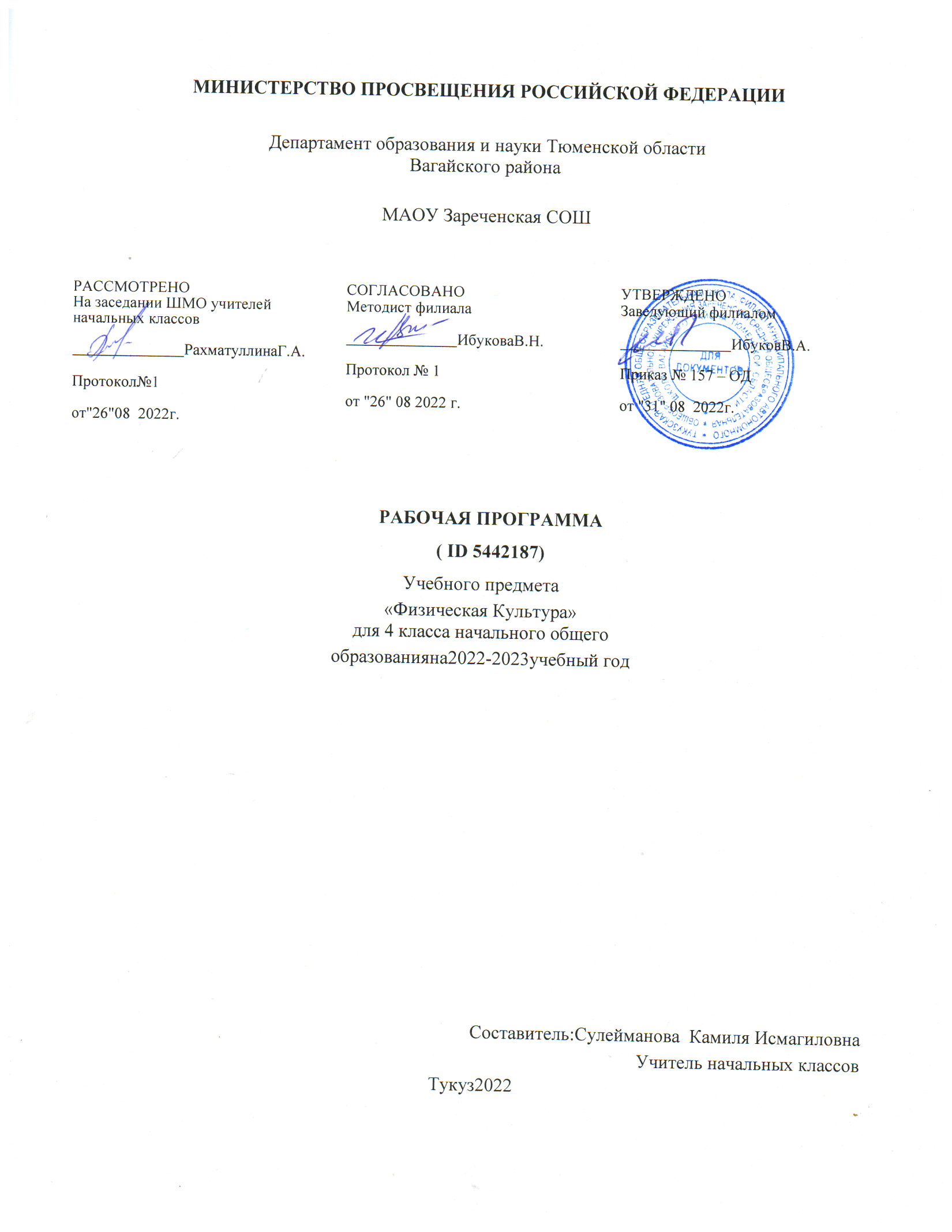    ПОЯСНИТЕЛЬНАЯЗАПИСКАРабочая программа начального общего образования по физической культуре составлена на основетребований к результатам освоения основной образовательной программы начального общегообразования, представленных в Федеральном государственном образовательном стандарте начальногообщего образования, а также на основе характеристики планируемых результатов духовно-нравственного развития, воспитания и социализации обучающихся, представленной в Примернойпрограммевоспитания(одобрена решениемФУМОот02.06.2020 г.).При создании программы учитывались потребности современного российского общества ввоспитании здорового поколения, государственная политика с национальными целями увеличенияпродолжительности жизни граждан России и научная теория физической культуры, представляющаязакономерности двигательной деятельности человека. Здоровье закладывается в детстве, икачественноеобразованиевчастифизическоговоспитания,физическойкультурыдетейдошкольногоиначального возраста определяетобразжизни на многиегоды.Основными составляющими в классификации физических упражнений по признаку историческисложившихсясистемфизическоговоспитанияявляютсягимнастика,игры,туризм,спорт.По данной классификации физические упражнения делятся на четыре группы: гимнастическиеупражнения, характеризующиеся многообразием искусственно созданных движений и действий,эффективность которых оценивается избирательностью воздействия на строение и функцииорганизма, а также правильностью, красотой и координационной сложностью всех движений;игровые упражнения, состоящие из естественных видов действий (бега, бросков и т.п.), которыевыполняются в разнообразных вариантах в соответствии с изменяющейся игровой ситуацией иоцениваются по эффективности влияния на организм в целом и по конечному результату действия;туристические физические упражнения, включающие ходьбу, бег, прыжки, преодоление препятствий,ходьбу на лыжах, езду на велосипеде, греблю в естественных природных условиях, эффективностькоторых оценивается комплексным воздействием на организм и результативностью преодолениярасстояния и препятствий на местности; спортивные упражнения объединяют ту группу действий,исполнение которых искусственно стандартизировано в соответствии с Единой всесоюзнойспортивной классификацией и является предметом специализации для достижения максимальныхспортивныхрезультатов.Основные предметные результаты по учебному предмету «Физическая культура» в соответствии сФедеральнымгосударственнымобразовательнымстандартомначальногообщегообразования(далее— ФГОС НОО) должны обеспечивать умение использовать основные гимнастические упражнениядля формирования и укрепления здоровья, физического развития, физического совершенствования,повышенияфизической и умственнойработоспособности.В программе отведено особое место упражнениям основной гимнастики и играм с использованиемгимнастических упражнений. Овладение жизненно важными навыками гимнастики позволяет решитьзадачу овладения жизненно важными навыками плавания. Программа включает упражнения дляразвития гибкости и координации, эффективность развития которых приходится на возрастнойпериод начальной школы. Целенаправленные физические упражнения позволяют избирательно изначительноих развить.Программа обеспечивает «сформированность общих представлений о физической культуре испорте, физической активности, физических качествах, жизненно важных прикладных умениях инавыках, основных физических упражнениях (гимнастических, игровых, туристических испортивных)».Освоение программы обеспечивает выполнение обучающимися нормативов Всероссийскогофизкультурно-спортивногокомплексаГТОидругиепредметныерезультатыФГОСНОО,атакжепозволяет решить воспитательные задачи, изложенные в примерной программе воспитания,одобренной решением федерального учебно-методического объединения по общему образованию(протоколот2 июня2020 года №2/20).Согласно своему назначению примерная рабочая программа является ориентиром для составлениярабочих программ образовательных учреждений: она даёт представление о целях, общей стратегииобучения, воспитания и развития обучающихся в рамках учебного предмета «Физическая культура»;устанавливаетобязательноепредметноесодержание,предусматриваетраспределениеегопоклассами структурирование по разделам и темам курса, определяет количественные и качественныехарактеристики содержания; даёт примерное распределение учебных часов по тематическим разделами рекомендуемую последовательность их изучения с учётом межпредметных и внутрипредметныхсвязей, логики учебного процесса, возрастных особенностей обучающихся; определяет возможностипредмета для реализации требований к результатам освоения основной образовательной программыначального общего образования, а также требований к результатам обучения физической культуре науровне целей изучения предмета и основных видов учебно-познавательной деятельности / учебныхдействийученика по освоениюучебногосодержания.В программе нашли своё отражение: Поручение Президента Российской Федерации об обеспечениивнесения в примерные основные образовательные программы дошкольного, начального общего,основного общего и среднего общего образования изменений, предусматривающих обязательноевыполнение воспитанниками и учащимися упражнений основной гимнастики в целях их физическогоразвития (с учётом ограничений, обусловленных состоянием здоровья); условия Концепциимодернизации преподавания учебного предмета «Физическая культура» в образовательныхорганизациях Российской Федерации, реализующих основные общеобразовательные программы,научныеиметодологическиеподходыкизучениюфизическойкультурывначальнойшколе.ОБЩАЯХАРАКТЕРИСТИКАУЧЕБНОГОКУРСА«ФИЗИЧЕСКАЯКУЛЬТУРА»Предметом обучения физической культуре в начальной школе является двигательная деятельностьчеловекасобщеразвивающейнаправленностьюсиспользованиемосновныхнаправленийфизическойкультуры в классификации физических упражнений по признаку исторически сложившихся систем:гимнастика, игры, туризм, спорт — и упражнений по преимущественной целевой направленности ихиспользования с учётом сенситивных периодов развития учащихся начальной школы. В процессеовладения этой деятельностью формируется костно-мышечная система, укрепляется здоровье,совершенствуются физические качества, осваиваются необходимые двигательные действия, активноразвиваютсямышление, творчествои самостоятельность.Учебный предмет «Физическая культура» обладает широкими возможностями в использованииформ,средствиметодовобучения.Существеннымкомпонентомсодержанияучебногопредмета«Физическаякультура»являетсяфизическоевоспитаниегражданРоссии.Учебныйпредмет«Физическая культура» обогащает обучающихся системой знаний о сущности и общественномзначении физической культуры и её влиянии на всестороннее развитие личности. Такие знанияобеспечивают развитие гармоничной личности, мотивацию и способность обучающихся к различнымвидамдеятельности, повышаютих общуюкультуру.Программа основана на системе научных знаний о человеке, сущности физической культуры,общих закономерностях её функционирования и использования с целью всестороннего развитиялюдей и направлена на формирование основ знаний в области физической культуры, культурыдвижений, воспитание устойчивых навыков выполнения основных двигательных действий,укреплениездоровья.В программе учтены приоритеты в обучении на уровне начального образования, изложенные вКонцепциимодернизациипреподаванияучебногопредмета«Физическаякультура»вобразовательных организациях Российской Федерации, которые нашли отражение в содержаниипрограммы в части получения знаний и умений выполнения базовых упражнений гимнастики дляправильного формирования опорно-двигательного аппарата, развития гибкости, координации,моторики; получения эмоционального удовлетворения от выполнения физических упражнений вигровойдеятельности.Программаобеспечиваетсозданиеусловийдлявысокогокачествапреподаванияучебногопредмета«Физическая культура» на уровне начального общего образования; выполнение требований,определённых статьёй 41 Федерального закона «Об образовании в Российской Федерации» «Охраназдоровья обучающихся», включая определение оптимальной учебной нагрузки, режима учебныхзанятий, создание условий для профилактики заболеваний и оздоровления обучающихся;способствует решению задач, определённых в Стратегии развития физической культуры и спорта вРоссийской Федерации на период до 2030 г. и Межотраслевой программе развития школьного спортадо 2024 г., и направлена на достижение национальных целей развития Российской Федерации, аименно:а)сохранениенаселения,здоровьеиблагополучиелюдей;б)созданиевозможностейдлясамореализациииразвитияталантов.Программа разработана в соответствии с требованиями Федерального государственногообразовательногостандартаначального общегообразования.Восновепрограммылежатпредставленияобуникальностиличностикаждогоучащегосяначальнойшколы, индивидуальных возможностях каждого школьника и ученического сообщества в целом,профессиональных качествах учителей и управленческих команд системы образования, создающихусловия для максимально полного обеспечения образовательных возможностей учащимся в рамкахединогообразовательного пространстваРоссийской Федерации.Ценностные ориентиры содержания программы направлены на воспитание творческих,компетентных и успешных граждан России, способных к активной самореализации в личной,общественной и профессиональной деятельности. Обучение по программе позволяет формировать уобучающихся установку на формирование, сохранение и укрепление здоровья; освоить умения,навыкиведенияздорового ибезопасного образажизни;выполнитьнормы ГТО.Содержание программы направлено на эффективное развитие физических качеств и способностейобучающихсяначальнойшколы;навоспитаниеличностныхкачеств,включающихвсебяготовностьи способность к саморазвитию, самооценке, рефлексии, анализу; формирует творческоенестандартное мышление, инициативность, целеустремлённость; воспитывает этические чувствадоброжелательности и эмоционально-нравственной отзывчивости, понимания и сопереживаниячувствам других людей; учит взаимодействовать с окружающими людьми и работать в команде;проявлятьлидерские качества.Содержание программы строится на принципах личностно-ориентированной, личностно-развивающейпедагогики,котораяопределяетповышениевниманияккультурефизическогоразвития,ориентации физкультурно-спортивной деятельности на решение задач развития культуры движения,физическоевоспитание.Важное значение в освоении программы уделено играм и игровым заданиям как простейшей формефизкультурно-спортивной деятельности. В программе используются сюжетные и импровизационно-творческие подвижные игры, рефлексивно-метафорические игры, игры на основе интеграцииинтеллектуального и двигательного компонентов. Игры повышают интерес к занятиям физическойкультурой, а также содействуют духовно-нравственному воспитанию обучающихся. Дляознакомления с видами спорта в программе используются спортивные эстафеты, спортивныеупражненияиспортивныеигровыезадания.Дляознакомлениястуристическимиспортивными упражнениями в программе используются туристические спортивные игры. Содержание программыобеспечиваетдостаточныйобъёмпрактико-ориентированных знанийиумений.В соответствии с ФГОС НОО содержание программы учебного предмета «Физическая культура»состоитизследующих компонентов:знанияофизическойкультуре(информационныйкомпонентдеятельности);способыфизкультурнойдеятельности(операциональныйкомпонентдеятельности);физическое совершенствование (мотивационно-процессуальный компонент деятельности),которое подразделяется на физкультурно-оздоровительную и спортивно-оздоровительнуюдеятельность.Концепцияпрограммыосновананаследующихпринципах:Принцип систематичности и последовательности. Принцип систематичности ипоследовательности предполагает регулярность занятий и систему чередования нагрузок с отдыхом, атакже определённую последовательность занятий и взаимосвязь между различными сторонами ихсодержания. Учебный материал программы должен быть разделён на логически завершённые части,теоретическая база знаний подкрепляется практическими навыками. Особое внимание в программеуделяется повторяемости. Повторяются не только отдельные физические упражнения, но ипоследовательность их в занятиях. Также повторяется в определённых чертах и последовательностьсамих занятий на протяжении недельных, месячных и других циклов. Принцип систематичности ипоследовательности повышает эффективность динамики развития основных физических качествмладшихшкольниковсучётомихсенситивногопериодаразвития:гибкости,координации,быстроты.Принципы непрерывности и цикличности. Эти принципы выражают основные закономерностипостроения занятий в физическом воспитании. Они обеспечивает преемственность между занятиями,частоту и суммарную протяжённость их во времени. Кроме того, принцип непрерывности тесносвязан с принципом системного чередования нагрузок и отдыха. Принцип цикличности заключается вповторяющейся последовательности занятий, что обеспечивает повышение тренированности,улучшаетфизическуюподготовленностьобучающегося.Принципвозрастнойадекватностинаправленийфизическоговоспитания.Программаучитываетвозрастные и индивидуальные особенности детей младшего школьного возраста, что способствуетгармоничномуформированиюдвигательных уменийи навыков.Принцип наглядности. Наглядность обучения и воспитания предполагает как широкоеиспользование зрительных ощущений, восприятия образов, так и постоянную опору на свидетельствавсех других органов чувств, благодаря которым достигается непосредственный эффект от содержанияпрограммы. В процессе физического воспитания наглядность играет особенно важную роль,поскольку деятельность обучающихся носит в основном практический характер и имеет одной изсвоихспециальных задачвсестороннее развитие органовчувств.Принцип доступности и индивидуализации. Принцип доступности и индивидуализации означаеттребование оптимального соответствия задач, средств и методов физического воспитаниявозможностям обучающихся. При реализации принципа доступности учитывается готовностьобучающихся к освоению материала, выполнению той или иной физической нагрузки и определяетсямера доступности задания. Готовность к выполнению заданий зависит от уровня физического иинтеллектуального развития, а также от их субъективной установки, выражающейся впреднамеренном,целеустремлённоми волевомповедении обучающихся.Принцип осознанности и активности. Принцип осознанности и активности предполагаетосмысленное отношение обучающихся к выполнению физических упражнений, осознание ипоследовательностьтехникивыполненияупражнений(комплексовупражнений),техникидыхания, дозированности объёма и интенсивности выполнения упражнений в соответствии с возможностями.Осознавая оздоровительное воздействие физических упражнений на организм, обучающиеся учатсясамостоятельнои творческирешатьдвигательные задачи.Принцип динамичности. Принцип динамичности выражает общую тенденцию требований,предъявляемых к обучающимся в соответствии с программой, которая заключается в постановке ивыполнении всё более трудных новых заданий, в постепенном нарастании объёма и интенсивности исвязанных с ними нагрузок. Программой предусмотрено регулярное обновление заданий с общейтенденциейкросту физических нагрузок.Принцип вариативности. Принцип вариативности программы предполагает многообразие игибкость используемых в программе форм, средств и методов обучения в зависимости от физическогоразвития, индивидуальных особенностей и функциональных возможностей обучающихся, которыеописаны в программе. Соблюдение этих принципов позволит обучающимся достичь наиболееэффективныхрезультатов.Освоение программы предполагает соблюдение главных педагогических правил: от известного кнеизвестному, от лёгкого к трудному, от простого к сложному. Планирование учебного материаларекомендуется в соответствии с постепенным освоением теоретических знаний, практических уменийинавыковвучебнойисамостоятельнойфизкультурной,оздоровительнойдеятельности.В основе программы лежит системно-деятельностный подход, целью которого являетсяформирование у обучающихся полного представления о возможностях физической культуры. Всодержании программы учитывается взаимосвязь изучаемых явлений и процессов, что позволитуспешнодостигнутьпланируемыхрезультатов—предметных,метапредметныхиличностных.ЦЕЛИИЗУЧЕНИЯУЧЕБНОГОПРЕДМЕТА«ФИЗИЧЕСКАЯКУЛЬТУРА»Цели изучения учебного предмета «Физическая культура» — формирование разностороннефизически развитой личности, способной активно использовать ценности физической культуры дляукрепления и длительного сохранения собственного здоровья, оптимизации трудовой деятельности иорганизацииактивного отдыха.Цели и задачи программы обеспечивают результаты освоения основной образовательнойпрограммы начального общего образования по учебному предмету «Физическая культура» всоответствиис ФГОСНОО.К направлению первостепенной значимости при реализации образовательных функций учебногопредмета «Физическая культура» традиционно относят формирование знаний основ физическойкультуры как науки области знаний о человеке, прикладных умениях и навыках, основанных нафизических упражнениях для формирования и укрепления здоровья, физического развития ифизического совершенствования, повышения физической и умственной работоспособности, и какодногоизосновных компонентовобщей культуры человека.Используемые в образовательной деятельности технологии программы позволяют решатьпреемственнокомплексосновныхзадачфизическойкультурынавсехуровняхобщегообразования.В содержании программы учтены основные направления развития познавательной активностичеловека,включаязнанияоприроде(медико-биологическиеосновыдеятельности),знанияочеловеке(психолого-педагогические основы деятельности), знания об обществе (историко-социологическиеосновыдеятельности).Задача учебного предмета состоит в формировании системы физкультурных знаний, жизненноважных прикладных умений и навыков, основанных на физических упражнениях для укрепленияздоровья (физического, социального и психологического), освоении упражнений основнойгимнастики, плавания как жизненно важных навыков человека; овладение умениями организовыватьздоровьесберегающуюжизнедеятельность(распорядокдня,утренняягимнастика,гимнастические минутки, подвижные и общеразвивающие игры и т.д.); умении применять правила безопасности привыполнениифизическихупражненийиразличныхформдвигательнойдеятельностиикакрезультатфизическое воспитание, формирование здоровья и здорового образа жизни.Нарядус этим программа обеспечивает:единство образовательного пространства на территории Российской Федерации с цельюреализацииравныхвозможностейполучениякачественногоначальногообщегообразования;преемственность основных образовательных программ дошкольного, начального общего иосновногообщего образования;возможности формирования индивидуального подхода и различного уровня сложности сучётом образовательных потребностей и способностей обучающихся (включая одарённых детей,детейс ограниченными возможностями здоровья);государственные гарантии качества начального общего образования, личностного развитияобучающихся;овладение современными технологическими средствами в ходе обучения и в повседневнойжизни, освоение цифровых образовательных сред для проверки и приобретения знаний,расширениявозможностей личногообразовательного маршрута;формирование у обучающихся знаний о месте физической культуры и спорта в национальнойстратегии развития России, их исторической роли, вкладе спортсменов России в мировоеспортивноенаследие;освоение обучающимися технологий командной работы на основе личного вклада каждого врешение общих задач, осознания личной ответственности, объективной оценки своих икомандныхвозможностей.Приоритет индивидуального подхода в обучении позволяет обучающимся осваивать программу всоответствиис возможностями каждого.Универсальными компетенциями учащихся на этапе начального образования по программеявляются:умение организовывать собственную деятельность, выбирать и использовать средствафизической культуры для достижения цели динамики личного физического развития ифизическогосовершенствования;умение активно включаться в коллективную деятельность, взаимодействовать сосверстниками в достижении общих целей, проявлять лидерские качества в соревновательнойдеятельности, работоспособность в учебно-тренировочном процессе, взаимопомощь приизучениии выполнении физических упражнений;умение доносить информацию в доступной, яркой, эмоциональной форме в процессе общенияи взаимодействия со сверстниками и взрослыми людьми, в том числе при передаче информациина заданную тему по общим сведениям теории физической культуры, методикам выполненияфизических упражнений, правилам проведения общеразвивающих подвижных игр и игровыхзаданий;умение работать над ошибками, в том числе при выполнении физических упражнений,слышать замечания и рекомендации педагога, концентрироваться при практическом выполнениизаданий,ставитьпередсобойзадачигармоничного физическогоразвития.Местоучебногопредмета«Физическаякультура»вучебномпланеОбщеечислочасов,отведённыхнаизучениепредмета«Физическаякультура»в4классе,составляет68часовСОДЕРЖАНИЕУЧЕБНОГОПРЕДМЕТАФизическое воспитание и физическое совершенствование. Спорт и гимнастические виды спорта.Принципиальныеразличияспортаифизическойкультуры.Ознакомлениесвидамиспорта(навыбор)иправилами проведениясоревнованийпо виду спорта(на выбор).Освоение методов подбора упражнений для физического совершенствования и эффективногоразвития физических качеств по индивидуальной образовательной траектории, в том числе дляутренней гимнастики, увеличения эффективности развития гибкости, координации. Самостоятельноепроведениеразминки по её видам.Освоение методоворганизации и проведения спортивных эстафет, игр и игровыхзаданий,принципы проведения эстафет при ролевом участии (капитан команды, участник, судья, организатор).Туристическая игровая и спортивная игровая деятельность. Обеспечение индивидуального иколлективноготворчествапосозданиюэстафет,игровыхзаданий,флешмоба.Овладение техникой выполнения простейших форм борьбы. Игровые задания в рамках освоенияупражненийединоборстви самообороны.Освоениенавыковтуристическойдеятельности,включаясборбазовогоснаряжениядлятуристическогопохода,составлениемаршрутанакартесиспользованиемкомпаса.Освоение принципов определения максимально допустимой для себя нагрузки (амплитудыдвижения)при выполнении физического упражнения.Способыдемонстрациирезультатовосвоенияпрограммы.Спортивно-оздоровительнаядеятельностьОвладение техникой выполнения комбинаций упражнений основной гимнастики с элементамиакробатикии танцевальных шагов.Овладение техникой выполнения гимнастических упражнений для развития силы мышц рук (дляудержаниясобственного веса).Овладение техникой выполнения гимнастических упражнений для сбалансированности веса ироста;эстетических движений.Овладение техникой выполнения гимнастических упражнений на укрепление мышц брюшногопресса,спины,мышцгруди:«уголок»(усложнённыйвариант),упражнениедлярук;упражнение«волна» вперёд, назад; упражнение для укрепления мышц спины и увеличения эластичности мышцтуловища.Освоение акробатических упражнений: мост из положения стоя и поднятие из моста; шпагаты:поперечныйили продольный;стойка наруках;колесо.Овладение техникой выполнения гимнастической, строевой и туристической ходьбы иравномерногобега на 60 и 100 м.Освоение прыжков в длину и высоту с места толчком двумя ногами, в высоту с разбега (приналичииспециальногоспортивноголегкоатлетического оборудования).Овладение одним или более из спортивных стилей плавания на время и дистанцию (на выбор) приналичииматериально-технического обеспечения).Освоение правил вида спорта (на выбор) и освоение физических упражнений для начальнойподготовкиподанномувидуспортавсоответствиисостандартамиспортивнойподготовки.Демонстрация универсальных умений: выполнение бросков гимнастического мяча в заданнуюплоскость пространства одной рукой (попеременно), двумя руками; имитация падения в группировкес кувырками; перемещение на лыжах; бег (челночный), метание теннисного мяча в заданную цель;прыжкиввысоту, вдлину;плавание.Выполнениезаданийвролевых,туристических,спортивныхиграх.Освоениестроевогошагаипоходногошага.Шеренги,перестроенияидвижениевшеренгах.Поворотынаместеивдвижении.Овладение техникой выполнения групповых гимнастических и спортивных упражнений.Демонстрациярезультатовосвоенияпрограммы.ПЛАНИРУЕМЫЕОБРАЗОВАТЕЛЬНЫЕРЕЗУЛЬТАТЫВ соответствии с требованиями к результатам освоения основных образовательных программначального общего образования ФГОС программа направлена на достижение обучающимисяличностных,метапредметныхипредметныхрезультатовпофизическойкультуре.ЛИЧНОСТНЫЕРЕЗУЛЬТАТЫЛичностные результаты освоения программы начального общего образования достигаются в ходеобучения физической культуре в единстве учебной и воспитательной деятельности организации всоответствии с традиционными российскими социокультурными и духовно-нравственнымиценностями, принятыми в обществе правилами и нормами поведения и способствуют процессамсамопознания,саморазвитияи социализацииобучающихся.Личностныерезультатыосвоенияпредмета«Физическаякультура»вначальнойшколеотражаютготовность обучающихся руководствоваться ценностями и приобретение первоначального опытадеятельностина их основе.Патриотическоевоспитание:ценностное отношение к отечественному спортивному, культурному, историческому инаучному наследию, понимание значения физической культуры в жизни современного общества,способность владеть достоверной информацией о спортивных достижениях сборных команд повидам спорта на международной спортивной арене, основных мировых и отечественныхтенденциях развития физической культуры для блага человека, заинтересованность в научныхзнанияхо человеке.Гражданскоевоспитание:представление о социальных нормах и правилах межличностных отношений в коллективе,готовность к разнообразной совместной деятельности при выполнении учебных, познавательныхзадач,освоениеивыполнениефизическихупражнений,созданиеучебныхпроектов,стремлениек взаимопониманию и взаимопомощи в процессе этой учебной деятельности; готовностьоценивать своё поведение и поступки своих товарищей с позиции нравственных и правовых нормс учётом осознания последствий поступков; оказание посильной помощи и моральной поддержкисверстникам при выполнении учебных заданий, доброжелательное и уважительное отношениеприобъяснении ошибоки способовихустранения.Ценностинаучногопознания:знание истории развития представлений о физическом развитии и воспитании человека вроссийскойкультурно-педагогической традиции;познавательные мотивы, направленные на получение новых знаний по физической культуре,необходимых для формирования здоровья и здоровых привычек, физического развития ифизическогосовершенствования;познавательная и информационная культура, в том числе навыки самостоятельной работы сучебными текстами, справочной литературой, доступными техническими средствамиинформационныхтехнологий;интерес к обучению и познанию, любознательность, готовность и способность ксамообразованию, исследовательской деятельности, к осознанному выбору направленности иуровняобучениявдальнейшем.Формированиекультурыздоровья:осознание ценности своего здоровья для себя, общества, государства; ответственноеотношениекрегулярнымзанятиямфизическойкультурой,втомчислеосвоениюгимнастическихупражненийиплаваниякакважныхжизнеобеспечивающихумений;установканаздоровыйобраз жизни, необходимость соблюдения правил безопасности при занятиях физическойкультуройи спортом.Экологическоевоспитание:экологически целесообразное отношение к природе, внимательное отношение к человеку, егопотребностям в жизнеобеспечивающих двигательных действиях; ответственное отношение ксобственному физическому и психическому здоровью, осознание ценности соблюдения правилбезопасногоповедениявситуациях,угрожающих здоровьюижизни людей;экологическое мышление, умение руководствоваться им в познавательной, коммуникативнойисоциальной практике.МЕТАПРЕДМЕТНЫЕРЕЗУЛЬТАТЫМетапредметные результаты освоения образовательной программы по физической культуреотражаютовладениеуниверсальными познавательнымидействиями.В составе метапредметных результатов выделяют такие значимые для формирования мировоззренияформы научного познания, как научный факт, гипотеза, теория, закон, понятие, проблема, идея,категория, которые используются в естественно-научных учебных предметах и позволяют на основезнаний из этих предметов формировать представление о целостной научной картине мира, иуниверсальные учебные действия (познавательные, коммуникативные, регулятивные), которыеобеспечивают формирование готовности к самостоятельному планированию и осуществлениюучебнойдеятельности.Метапредметные результаты освоения образовательной программы по физической культуреотражаютовладениеуниверсальнымиучебными действиями,втом числе:Познавательныеуниверсальныеучебныедействия,отражающиеметодыпознанияокружающегомира:ориентироваться в терминах и понятиях, используемых в физической культуре (в пределахизученного),применятьизученнуютерминологиювсвоихустныхиписьменныхвысказываниях;выявлятьпризнакиположительноговлияниязанятийфизическойкультуройнаработуорганизма,сохранениеего здоровьяи эмоциональногоблагополучия;моделировать правила безопасного поведения при освоении физических упражнений,плавании;устанавливать связь между физическими упражнениями и их влиянием на развитиефизическихкачеств;классифицировать виды физических упражнений в соответствии с определённымклассификационным признаком: по признаку исторически сложившихся систем физическоговоспитания, по преимущественной целевой направленности их использования,преимущественномувоздействиюнаразвитиеотдельныхкачеств(способностей)человека;приводить примеры и осуществлять демонстрацию гимнастических упражнений, навыковплавания, ходьбы на лыжах (при условии наличия снежного покрова), упражнений начальнойподготовкиповидуспорта(повыбору),туристическихфизическихупражнений;самостоятельно (или в совместной деятельности) составлять комбинацию упражнений дляутреннейгимнастикисиндивидуальнымдозированиемфизическихупражнений;формировать умение понимать причины успеха / неуспеха учебной деятельности, в том числедля целей эффективного развития физических качеств и способностей в соответствии ссенситивными периодами развития, способности конструктивно находить решение и действоватьдажевситуациях неуспеха;овладевать базовыми предметными и межпредметными понятиями, отражающимисущественные связи и отношения между объектами и процессами; использовать знания и уменияв области культуры движения, эстетического восприятия в учебной деятельности иных учебныхпредметов;использовать информацию, полученную посредством наблюдений, просмотравидеоматериалов, иллюстраций, для эффективного физического развития, в том числе сиспользованиемгимнастических,игровых,спортивных,туристическихфизическихупражнений;использовать средства информационно-коммуникационных технологий для решения учебныхи практических задач (в том числе Интернет с контролируемым выходом), оцениватьобъективность информации и возможности её использования для решения конкретных учебныхзадач.Коммуникативные универсальные учебные действия, отражающие способностьобучающегося осуществлять коммуникативную деятельность, использовать правила общения вконкретных учебных и внеучебных ситуациях; самостоятельную организацию речевой деятельности вустнойи письменной форме:вступать в диалог, задавать собеседнику вопросы, использовать реплики-уточнения идополнения; формулировать собственное мнение и идеи, аргументированно их излагать;выслушиватьразные мнения, учитыватьих вдиалоге;описывать влияние физической культуры на здоровье и эмоциональное благополучиечеловека;строить гипотезы о возможных отрицательных последствиях нарушения правил привыполнениифизическихдвижений,виграхиигровыхзаданиях,спортивныхэстафетах;организовывать (при содействии взрослого или самостоятельно) игры, спортивные эстафеты,выполнение физических упражнений в коллективе, включая обсуждение цели общейдеятельности, распределение ролей, выполнение функциональных обязанностей, осуществлениедействийдлядостижениярезультата;проявлятьинтерескработетоварищей;вдоброжелательнойформекомментироватьиоценивать их достижения, высказывать свои предложения и пожелания; оказывать принеобходимостипомощь;продуктивно сотрудничать (общение, взаимодействие) со сверстниками при решении задачвыполнения физических упражнений, игровых заданий и игр на уроках, во внеурочной ивнешкольнойфизкультурной деятельности;конструктивноразрешатьконфликтыпосредствомучётаинтересовсторонисотрудничества.Регулятивныеуниверсальныеучебныедействия,отражающиеспособностиобучающегосястроитьучебно-познавательнуюдеятельность,учитываявсееёкомпоненты(цель,мотив,прогноз,средства,контроль, оценка):оценивать влияние занятий физической подготовкой на состояние своего организма (снятиеутомляемости,улучшениенастроения,уменьшениечастотыпростудныхзаболеваний);контролироватьсостояниеорганизманаурокахфизическойкультурыивсамостоятельнойповседневнойфизическойдеятельностипопоказателямчастотыпульсаисамочувствия;предусматриватьвозникновениевозможныхситуаций,опасныхдляздоровьяижизни;проявлять волевую саморегуляцию при планировании и выполнении намеченных плановорганизации своей жизнедеятельности; проявлять стремление к успешной образовательной, в томчислефизкультурно-спортивной,деятельности;анализироватьсвоиошибки;осуществлять информационную, познавательную и практическую деятельность сиспользованиемразличныхсредствинформациии коммуникации.ПРЕДМЕТНЫЕРЕЗУЛЬТАТЫПредметные результаты изучения учебного предмета «Физическая культура» отражают опытучащихсявфизкультурной деятельности.Знанияофизическойкультуре:определять и кратко характеризовать физическую культуру, её роль в общей культуречеловека; пересказыватьтексты по истории физической культуры, олимпизма; понимать ираскрыватьсвязьфизическойкультурыструдовойивоеннойдеятельностью;называть направления физической культуры в классификации физических упражнений попризнакуисторическисложившихсясистемфизическоговоспитания;понимать и перечислять физические упражнения в классификации по преимущественнойцелевойнаправленности;формулироватьосновныезадачифизическойкультуры;объяснятьотличиязадачфизическойкультурыотзадачспорта;характеризовать туристическую деятельность, её место в классификации физическихупражнений по признаку исторически сложившихся систем физического воспитания и отмечатьроль туристической деятельности в ориентировании на местности и жизнеобеспечении в трудныхситуациях;давать основные определения по организации строевых упражнений: строй, фланг, фронт,интервал,дистанция,направляющий, замыкающий,шеренга,колонна;знатьстроевыекоманды;знать и применять методику определения результатов развития физических качеств испособностей:гибкости,координационно-скоростных способностей;определятьситуации,требующиепримененияправилпредупреждениятравматизма;определять состав спортивной одежды в зависимости от погодных условий и условийзанятий;различатьгимнастическиеупражненияповоздействиюнаразвитиефизическихкачеств(сила,быстрота,координация,гибкость).Способыфизкультурнойдеятельности:составлять индивидуальный режим дня, вести дневник наблюдений за своим физическимразвитием,втомчислеоцениваясвоёсостояниепослезакаливающихпроцедур;измерять показатели развития физических качеств и способностей по методикам программы(гибкость,координационно-скоростные способности);объяснять технику разученных гимнастических упражнений и специальных физическихупражненийпо виду спорта (по выбору);общатьсяивзаимодействоватьвигровойдеятельности;моделировать комплексы упражнений по заданной цели: на развитие гибкости, координации,быстроты, моторики, улучшение подвижности суставов, увеличение эластичности мышц,формированиестопы и осанки, развитиеметкости и т.д.;составлять, организовывать и проводить подвижные игры с элементами соревновательнойдеятельности.ФизическоесовершенствованиеФизкультурно-оздоровительнаядеятельность:осваивать универсальные умения по самостоятельному выполнению упражнений воздоровительных формах занятий (гимнастические минутки, утренняя гимнастика, учебно-тренировочныйпроцесс);моделировать физические нагрузки для развития основных физических качеств испособностей в зависимости от уровня физической подготовленности и эффективности динамикиразвитияфизических качестви способностей;осваивать универсальные умения по контролю за величиной физической нагрузки привыполненииупражненийнаразвитиефизическихкачествпочастотесердечныхсокращений;осваивать навыки по самостоятельному выполнению гимнастических упражнений приразличных видах разминки: общей, партерной, разминки у опоры — в целях обеспечениянагрузкинагруппымышцвразличныхположениях(вдвижении,лёжа,сидя,стоя);принимать на себя ответственность за результаты эффективного развития собственныхфизическихкачеств.Спортивно-оздоровительнаядеятельность:осваиватьипоказыватьуниверсальныеуменияпривыполненииорганизующихупражнений;осваиватьтехникувыполненияспортивныхупражнений;осваивать универсальные умения по взаимодействию в парах и группах при разучиванииспециальныхфизических упражнений;проявлять физические качества гибкости, координации и быстроты при выполненииспециальныхфизическихупражненийиупражненийосновнойгимнастики;выявлять характерные ошибки при выполнении гимнастических упражнений и техникиплавания;различать,выполнятьиозвучиватьстроевыекоманды;осваивать универсальные умения по взаимодействию в группах при разучивании ивыполнениифизических упражнений;осваиватьидемонстрироватьтехникуразличныхстилейплавания(навыбор),выполнятьплаваниена скорость;описывать и демонстрировать правила соревновательной деятельности по виду спорта (навыбор);соблюдатьправилатехникибезопасностипризанятияхфизическойкультуройиспортом;демонстрировать технику удержания гимнастических предметов (мяч, скакалка) припередаче,броске, ловле, вращении,перекатах;демонстрировать технику выполнения равновесий, поворотов, прыжков толчком с одной ноги(попеременно),на месте и с разбега;осваивать технику выполнения акробатических упражнений (кувырок, колесо,шпагат/полушпагат,мостизразличныхположенийповыбору,стойканаруках);осваиватьтехникутанцевальныхшагов,выполняемыхиндивидуально,парами,вгруппах;моделировать комплексы упражнений общей гимнастики по видам разминки (общая,партерная,у опоры);осваивать универсальные умения в самостоятельной организации и проведении подвижныхигр,игровых заданий, спортивных эстафет;осваивать универсальные умения управлять эмоциями в процессе учебной и игровойдеятельности;осваиватьтехническиедействияизспортивныхигр.ТЕМАТИЧЕСКОЕПЛАНИРОВАНИЕПОУРОЧНОЕПЛАНИРОВАНИЕУЧЕБНО-МЕТОДИЧЕСКОЕОБЕСПЕЧЕНИЕОБРАЗОВАТЕЛЬНОГОПРОЦЕССАОБЯЗАТЕЛЬНЫЕУЧЕБНЫЕМАТЕРИАЛЫДЛЯУЧЕНИКАВведитесвойвариант:МЕТОДИЧЕСКИЕМАТЕРИАЛЫДЛЯУЧИТЕЛЯЦИФРОВЫЕОБРАЗОВАТЕЛЬНЫЕРЕСУРСЫИРЕСУРСЫСЕТИИНТЕРНЕТМАТЕРИАЛЬНО-ТЕХНИЧЕСКОЕОБЕСПЕЧЕНИЕОБРАЗОВАТЕЛЬНОГОПРОЦЕССАУЧЕБНОЕОБОРУДОВАНИЕОБОРУДОВАНИЕДЛЯПРОВЕДЕНИЯПРАКТИЧЕСКИХРАБОТ№п/пНаименованиеразделовитемпрограммыКоличествочасовКоличествочасовКоличествочасовДатаизученияВидыдеятельностиВиды,формыконтроляЭлектронные(цифровые)образовательныересурсы№п/пНаименованиеразделовитемпрограммывсегоконтрольныеработыпрактическиеработыДатаизученияВидыдеятельностиВиды,формыконтроляЭлектронные(цифровые)образовательныересурсыРаздел1.ЗнанияофизическойкультуреРаздел1.ЗнанияофизическойкультуреРаздел1.ЗнанияофизическойкультуреРаздел1.ЗнанияофизическойкультуреРаздел1.ЗнанияофизическойкультуреРаздел1.ЗнанияофизическойкультуреРаздел1.ЗнанияофизическойкультуреРаздел1.ЗнанияофизическойкультуреРаздел1.Знанияофизическойкультуре1.1.Характеристика физической культуры, ее роль в общейкультуречеловека.Спорт,задачиирезультатыспортивнойподготовки.Важныенавыкижизнедеятельностичеловека20102.09.2022определятьикраткохарактеризоватьфизическуюкультуру,еёрольвобщейкультуречеловека;Практическаяработа;РЭШ, Яндексучебник1.2.Туристическая деятельность. Разновидноституристической деятельности. Туристические упражнения ироль туристической деятельности в ориентировании наместностиижизнеобеспечениивтрудныхситуациях20108.09.202209.09.2022характеризовать туристическую деятельность, её место вклассификации физических упражнений по признакуисторически сложившихся систем физического воспитания иотмечатьрольтуристическойдеятельностивориентированиинаместностиижизнеобеспечениивтрудныхситуациях;Практическаяработа;РЭШ, Яндексучебник1.3.Строевые команды. Строевые упражнения. Правилапредупреждения травматизма на уроке «Физическаякультура»20112.09.202215.09.2022знатьстроевыекомандыидемонстрироватьосвоенныестроевыеупражнения;Практическаяработа;РЭШ, ЯндексучебникИтогопоразделуИтогопоразделу6Раздел2.СпособыфизкультурнойдеятельностиРаздел2.СпособыфизкультурнойдеятельностиРаздел2.СпособыфизкультурнойдеятельностиРаздел2.СпособыфизкультурнойдеятельностиРаздел2.СпособыфизкультурнойдеятельностиРаздел2.СпособыфизкультурнойдеятельностиРаздел2.СпособыфизкультурнойдеятельностиРаздел2.СпособыфизкультурнойдеятельностиРаздел2.Способыфизкультурнойдеятельности2.1.Самостоятельные занятия общеразвивающими издоровьеформирующимифизическимиупражнениями30319.09.202222.09.2022находитьинформациюпотеме;составлять индивидуальный режим дня, вести дневникнаблюденийзасвоимфизическимразвитием,втомчислеоцениваясвоёсостояниепослезакаливающихпроцедур;Практическаяработа;РЭШ, Яндексучебник2.2.Методыпроектнойдеятельностидлягармоничногофизического, интеллектуального, эстетическогоразвития на основе исследований данных дневниканаблюденийзасвоимфизическимразвитием41326.09.202229.09.2022использовать методы проектной деятельности для гармоничногофизического, интеллектуального, эстетического развития наоснове исследований данных дневника наблюдений за своимфизическимразвитием;Контрольнаяработа;Практическаяработа;РЭШ, Яндексучебник2.3.Показателиразвитияфизическихкачествиспособностейиметодикиопределениядинамикиихразвития40403.10.202213.10.2022измерятьпоказателиразвитияфизическихкачествиспособностей по методикам программы (гибкость,координационно-скоростныеспособности);Практическаяработа;РЭШ, Яндексучебник2.4.Моделированиекомплексовупражнений41317.10.202228.10.2022моделировать комплексы упражнений по заданной цели: наразвитие гибкости, координации, быстроты, моторики,улучшение подвижности суставов, увеличение эластичностимышц,формированиестопыиосанки,развитиеметкостиит.д.;Контрольнаяработа;Практическаяработа;РЭШ, Яндексучебник2.5.Туристический поход, составление маршрута,ориентированиенаместности21131.10.202211.11.2022составлятьмаршрутпоходанакороткиедистанции,использоватькартуикомпасдляопределенияместанахождения;Контрольнаяработа;Практическаяработа;РЭШ, ЯндексучебникИтогопоразделуИтогопоразделу17Раздел3.Физкультурно-оздоровительнаядеятельностьРаздел3.Физкультурно-оздоровительнаядеятельностьРаздел3.Физкультурно-оздоровительнаядеятельностьРаздел3.Физкультурно-оздоровительнаядеятельностьРаздел3.Физкультурно-оздоровительнаядеятельностьРаздел3.Физкультурно-оздоровительнаядеятельностьРаздел3.Физкультурно-оздоровительнаядеятельностьРаздел3.Физкультурно-оздоровительнаядеятельностьРаздел3.Физкультурно-оздоровительнаядеятельность3.1.Овладение техникой выполнения специальных комплексовупражненийосновнойгимнастики:дляукрепленияотдельныхмышечныхгрупп;учитывающихособенностирежимаработымышц;для развития гибкости позвоночника, подвижноститазобедренных,коленныхиголеностопныхсуста-вов, эластичности мышц ног и координационно-скоростныхспособностей1001014.11.202202.12.2022овладеть техникой выполнения комплексов упражнений дляукрепленияотдельныхмышечныхгрупп(мышцыспины,мышцыног,мышцырук,мышцыживота);овладеть техникой выполнения комплексов упражнений,учитывающихособенностирежимаработымышц(динамичные,статичные);овладеть техникой выполнения комплексов упражнений дляразвития гибкости позвоночника, подвижности тазобедренных,коленныхиголеностопныхсуставов,эластичностимышцногикоординационно-скоростныхспособностей;проявлять физические качества: гибкость, координацию,быстроту — и демонстрировать динамику их развития;овладеть универсальными умениями по самостоятельномувыполнениюупражненийвоздоровительныхформахзанятий;овладетьтехникойвыполнениястроевого,походногошага;Практическаяработа;РЭШ, Яндексучебник3.2.Универсальные умения по самостоятельному выполнениюупражнений в оздоровительных формах занятий ивыполнения перемещений различными способамипередвижений1001005.12.202216.12.2022овладеть универсальными умениями выполнения перемещенийразличными способами передвижений, включая: перекаты,повороты,прыжки,танцевальныешаги;Практическаяработа;РЭШ, Яндексучебник3.3.Игрыиигровыезадания101919.12.202230.12.2022Проводить спортивные игры, в том числе с использованиемэлементовединоборстваиэлементоввидовспортаиучаствоватьвних;Контрольнаяработа;Практическаяработа;РЭШ, ЯндексучебникИтогопоразделуИтогопоразделу30Раздел4.Спортивно-оздоровительнаядеятельностьРаздел4.Спортивно-оздоровительнаядеятельностьРаздел4.Спортивно-оздоровительнаядеятельностьРаздел4.Спортивно-оздоровительнаядеятельностьРаздел4.Спортивно-оздоровительнаядеятельностьРаздел4.Спортивно-оздоровительнаядеятельностьРаздел4.Спортивно-оздоровительнаядеятельностьРаздел4.Спортивно-оздоровительнаядеятельностьРаздел4.Спортивно-оздоровительнаядеятельность4.1.Универсальные умения выполнения физическихупражненийпривзаимодействиивгруппах20216.01.202320.01.2023овладеть универсальными умениями при выполненииорганизующихупражненийдлягрупп,втомчислепривыполненииспортивныхупражнений;овладетьуниверсальнымиумениямиповзаимодействиювпарахи группах при разучивании специальных физическихупражнений;Практическаяработа;РЭШ, Яндексучебник4.2.Универсальныеуменияплаванияспортивнымистилями20223.01.202327.01.2023выявлятьхарактерныеошибкипривыполнениигимнастическихупражненийитехникиплавания;овладетьтехникойодним(илинесколькими)стилямиплавания(навыбор);выполнятьплаваниенаскорость(приналичииматериально-техническойбазы);Практическаяработа;РЭШ, Яндексучебник4.3.Универсальные умения удержания гимнастическихпредметов(мяч,скакалка)припередаче,броске,ловле,вращении,перекатах20230.01.202303.02.2023соблюдатьправилатехникибезопасностипризанятияхфизическойкультуройиспортом;овладеть универсальным умением удержания гимнастическихпредметов (мяч, скакалка) при передаче, броске, ловле,вращении,перекатах;Практическаяработа;РЭШ, Яндексучебник4.4.Универсальные умения удержания равновесий,выполненияпрыжков,поворотов,танцевальныхшаговиндивидуальноивгруппах,выполненияакробатическихупражнений20206.02.202310.02.2023демонстрироватьтехникувыполненияравновесий,поворотов,прыжков толчком с одной ноги (попеременно), на месте и сразбега;осваивать технику выполнения акробатических упражнений(кувырок, колесо, шпагат/полушпагат, мост из различныхположенийповыбору,стойканаруках);осваиватьидемонстрироватьтехникутанцевальныхшагов,выполняемыхиндивидуально,парами,вгруппах;Практическаяработа;РЭШ, Яндексучебник4.5.Организация и проведение подвижных игр, игровыхзаданий, спортивных эстафет. Организация участия всоревновательной деятельности, контрольно-тестовыхупражнениях,сдаченормативовГТО22013.02.202317.03.2023осваивать и демонстрировать универсальные умения всамостоятельнойорганизацииипроведенииподвижныхигр,игровыхзаданий,спортивныхэстафет;осваивать и демонстрировать универсальные умения управлятьэмоциями в процессе учебной и игровой деятельности;участвовать в соревновательной деятельности внутришкольныхэтапов различных соревнований, фестивалей, конкурсов, мастер-классов, открытых уроков с использованием полученныхнавыков и умений, в контрольно-тестовых упражнениях, сдаченормативовГТО;Контрольнаяработа;Практическаяработа;РЭШ, Яндексучебник4.6.Игрыиигровыезадания,спортивныеэстафеты,воспитательная,эстетическаяихсоставляющие:воспитание патриотизма, любви к природе, интереса кокружающемумиру,ответственности,формированиеволи,выдержки, взаимопощи, решительности, смекалки,команднойработыит.д.;воспитание культуры движения, пониманиеэстетической привлекательности, музыкальности,творчестваит.д.20203.04.202322.04.2023демонстрироватьигры,спортивныеэстафетыивыполнятьигровыезадания;приниматьнасебяответственностьзакомандуираспределятьролевоеучастиечленовкоманды;соблюдатьправилаигриправилабезопасногоповедениявовремяигр;уметь описывать правила игр и спортивных эстафет;проявлятьположительныекачестваличности(волю,смелость,честность,выдержку,решительность);соблюдать этические нормы поведения;проявлятькоммуникативныекачества;демонстрироватьвзаимопомощьиуважительноеотношениексоперникам;Практическаяработа;РЭШ, Яндексучебник4.7.Подготовкакдемонстрацииполученныхрезультатов30224.04.202331.05.2023демонстрировать и выполнять контрольно-тестовые упражнениядля определения динамики развития гибкости, координации;демонстрировать тестовые упражнения ГТО II ступени;демонстрировать универсальные умения подготовки идемонстрациипоказательноговыступления;Практическаяработа;РЭШ, ЯндексучебникИтогопоразделуИтогопоразделу15ОБЩЕЕКОЛИЧЕСТВОЧАСОВПОПРОГРАММЕОБЩЕЕКОЛИЧЕСТВОЧАСОВПОПРОГРАММЕ6865858585858№п/пТемаурокаКоличествочасовКоличествочасовКоличествочасовДатаизученияВиды, формыконтроля№п/пТемаурокавсегоконтрольныеработыпрактическиеработыДатаизученияВиды, формыконтроля1.Вводный инструктаж по ТБ на уроках физкультуры. Виды ходьбы.112.09.22Практическая работа;2.Высокий старт. Бег с ускорением. 15.08.22Практическая работа;3.Бег на скорость -  118.09.22Практическая работа;4. Техника прыжка в длину с места Развитие скоростно-силовых способностей.11112.09.22Практическая работа; Контрольная работа5.Прыжок в длину способом «согнув ноги».1115.09.22Практическая работа;6.Метание теннисного мяча на дальность1119.09.22Практическая работа;7.Метание теннисного мяча на дальность1122.09.22Практическая работа;8.Равномерный бег 5 мин1126.09.22Практическая работа;9.Равномерный бег 6 минут1129.09.22Практическая работа;10.Техника безопасности  при проведении подвижных игр. Подвижная игра.1113.10.22Практическая работа; Контрольная работа11. Игры: «Белые медведи», «Космонавты».116.10.22Практическая работа;12.Игры: «Пятнашки», «Точный расчет».1110.10.22.Практическая работа;13.Игры: «Удочка», «Мышеловка», «Невод».1113.10.22Практическая работа;14.Игры: «Гонка мячей», «Третий лишний».1117.10.22Практическая работа;15.Игры: «Охотники и утки», «Подсечка»,  «Четыре стихии».1120.10.22Практическая работа;16.Игры: «Удочка», «Кто дальше бросит», «Невод».1124.10.22Практическая работа;17.Игры: «Воробьи и вороны», «Что изменилось?», «К своим флажкам».1127.10.22Практическая работа;18.  Техника безопасности на занятиях гимнастикой с элементами акробатики. ОРУ с предметами.1117.11.22Практическая работа; контрольная работа19.Техника акробатических упражнений.1110.11.22Практическая работа;20. Оценка техники выполнения акробатических упражнений.1114.11.22Практическая работа;21.Ходьба по бревну1117.11.22Практическая работа;22.Ходьба по бревну1121.11.22Практическая работа;23. Висы и упоры. Строевые упражнения.1124.11.22Практическая работа;24.Висы и упоры (оценка техники).1128.11.22Практическая работа;25.Висы и упоры.  Подтягивание в висе (на результат).111.12.22Практическая работа;26.Прыжки через скакалку115.12.22Практическая работа;27.Прыжки через скакалку118.12.22Практическая работа;28.Лазанье и перелезание по гимнастической скамейке.1112.12.22Практическая работа;29.Лазанье и перелезание по гимнастической стенке.1115.12.22Практическая работа;30.Полоса препятствий.1119.12.22Практическая работа;31.Сдача норм ГТО.1122.12.22Практическая работа;32.Сдача норм ГТО.1126.12.22Практическая работа;33.Предупреждение травматизма на занятиях спортивными играми. 1129.12.22Практическая работа;34.Скользящий шаг без палок, с палками. 1116 .01.22Практическая работа;35.Скользящий шаг без палок, с палками. Повороты переступанием на месте.1119.01.22Практическая работа;36.Попеременный двухшажный ход без палок. Подъем ступающим шагом.1123.01.22Практическая работа;37.Попеременный двухшажный ход с палками Подъем «Лесенкой».1126.01.22Практическая работа;38.Попеременный двухшажный ход. Спуски в высокой стойке.1130.01.22Практическая работа;39.Попеременный двухшажный ход. Повороты переступанием в движении.112.02.22Практическая работа;40.Попеременный двухшажный ход. Спуски в низкой стойке.116.02.22Практическая работа;41.Прохождение дистанции до . Спуски и подъемы. Торможение «плугом».119.02.22Практическая работа;42.Круговая эстафета. Спуски и подъемы с небольших склонов. 1113.02.22Практическая работа;43.Круговая эстафета. Спуски и подъемы с небольших склонов. 1116.02.22Практическая работа;44.Прохождение дистанции до .1120.02.22Практическая работа;45.Спуск  и подъем без палок. Торможение упором.11127.02.22Практическая работа; Контрольная работа46.Равномерное прохождение дистанции.  Торможение упором.112.03.22Практическая работа;47.Эстафета с этапом . Игра «Проехать через ворота».116.03.22Практическая работа;48.Передача двумя руками от груди.119.03.22Практическая работа;49.Передача мяча сверху из-за головы1113.03.22Практическая работа;50.Ловля и передача мяча1116.03.22Практическая работа;51.Ловля и передача мяча1120.03.22Практическая работа;52.Ведение мяча.1123.03.22Практическая работа;53.Ведение мяча.113.04.22Практическая работа;54.Броски мяча в кольцо двумя руками от груди.116.04.22Практическая работа;55.Броски мяча в кольцо одной рукой1110.04.22Практическая работа;56.Мини-баскетбол.1113.04.22Практическая работа;57.Мини-баскетбол.11117.04.22Практическая работа; контрольная работа.58.Бег по пересеченной местности1120.04.22Практическая работа;59.Бег по пересеченной местности1124.04.22Практическая работа;60.Бег из разных исходных положений1127.04.22Практическая работа;61.Спринтерский бег.114.05.22Практическая работа;62.Бег на результат 30, 1111.05.22Практическая работа;63.Сдача норм ГТО.1115.05.22Практическая работа;64.Сдача норм ГТО.1118.05.22Практическая работа;65.Техника прыжков1122.05.22Практическая работа;66.Прыжок в длину с места.11125.05.22Практическая работа; Контрольная работа.67.68Метание мяча на дальность1129.05.22Практическая работа;ОБЩЕЕКОЛИЧЕСТВОЧАСОВПОПРОГРАММЕОБЩЕЕКОЛИЧЕСТВОЧАСОВПОПРОГРАММЕ6810